Anvil Explorers Summer Camp 2014 2/8/14 - 9/8/14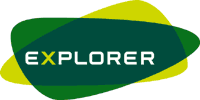 Congratulations on being part of Summer Camp 2014, we hope you are getting as excited as we are!With our plans progressing well for summer camp we just want to ask if the full balance can be paid by our last meeting of term (Tuesday July 15th).  The cost of the camp is £175 and you have already paid the £50 deposit so there is £125 remaining.  We don’t mind if this is paid in one sum or you wish to split the cost as you see fit. We are still planning on fundraising so hopefully that will bring down the price as well. Also we are aware that some of the Explorers are not staying the whole time.  We will be contacting you with an individual cost based on the activities we will be doing during those day.We will issue a letter with full details of the campsite, travel arrangements and the activities in the next couple of weeks as we finalise the last particulars but if you have any further questions then please do not hesitate to get in touch.Alicia, Owen, Rich and SimonExplorer Scout LeadersContact: Anvilesu@gmail.com - - - - - - - - - - - - - - - - - - - - - - - - - - - - - - - - - - - - - - - - - - - - - - - - - - - - - - - - - - - - - - - - - - - - Summer Camp 2014Explorer’s Name: ………………………………………………………………..……………..…Parent’s Name: ………………………………………………………………..……………..…Parent/Carer emergency contact number during visit: ………………………………………..………..Explorer mobile number if applicable: …………………………………………………………………..I give/do not give permission* for my son/daughter to receive emergency first aid, medical care by a doctor or hospital in the event of an accident.I give/do not give permission* for my son/daughter to take part in any swimming or water based activities.If there is any medical information about your son/daughter which you feel we ought to know, e.g. allergies, medication needs, etc, please specify below or request a confidential medical form to complete:……………………………………………………………………………………………………………….……………………………………………………………………………………………………………....……………………………………………………………………………………………………………….If there is any dietary information about your son/daughter which you feel we ought to know, e.g. allergies or vegetarian……………………………………………………………………………………………………………….……………………………………………………………………………………………………………....Signed: …………………………………………………………….. Parent/Carer   Date: ……………..*Delete as applicable